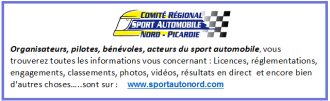 Demande d'engagement 5éme Rallye Régional « Ville de Vervins »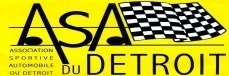 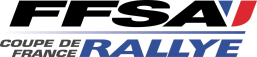 Le 12 et 13 Avril 2014Nous soussignés, déclarons avoir pris connaissance du règlement particulier de l'épreuve et certifions l'exactitude des déclarations ci-dessusFait le :                                    à :                                             Signature du titulaire                                Signature du Pilote                Signature du CopiloteLa demande d'engagement ne sera acceptée que si elle est accompagnée du montant des droits d'engagement (voir règlement)Demande à retourner avant le 31 mars 2014 (cachet de la poste faisant foi) à: Mr DESSE Jean–Michel 10 route Nationale 02140 GERCY Téléphone : Jean-Michel DESSE : 06 80 74 35 70Heure de convocation souhaitée aux vérifications administratives le samedi 12 Avril ( entre 14h à 18h30):Numéro courseRESERVE A L'ORGANISATIONRESERVE A L'ORGANISATIONRESERVE A L'ORGANISATIONRESERVE A L'ORGANISATIONRESERVE A L'ORGANISATIONRESERVE A L'ORGANISATIONRESERVE A L'ORGANISATIONRESERVE A L'ORGANISATIONRESERVE A L'ORGANISATIONRESERVE A L'ORGANISATIONNuméro courseGroupeClasseN°ordreEngagement reçu le :RèglementRèglementVisa AdministratifVisa AdministratifVisa techniqueVisa techniqueNuméro courseGroupeClasseN°ordreEngagement reçu le :chèque    Espèces  chèque    Espèces  Visa AdministratifVisa AdministratifVisa techniqueVisa techniqueCONCURRENTCONCURRENTCONCURRENTCONCURRENTPILOTEPILOTEPILOTECOPILOTECOPILOTECOPILOTECOPILOTENOM :NOM :NOM :NOM :NOM :NOM :NOM :NOM :NOM :NOM :NOM :PRENOM :PRENOM :PRENOM :PRENOM :PRENOM :PRENOM :PRENOM :PRENOM :PRENOM :PRENOM :PRENOM :Adresse :Adresse :Adresse :Adresse :Adresse :Adresse :Adresse :Adresse :Adresse :Adresse :Adresse :Code Postal - Ville :Code Postal - Ville :Code Postal - Ville :Code Postal - Ville :Code Postal - Ville :Code Postal - Ville :Code Postal - Ville :Code Postal - Ville :Code Postal - Ville :Code Postal - Ville :Code Postal - Ville :Date de Naissance:                       groupe sanguin :Date de Naissance:                       groupe sanguin :Date de Naissance:                       groupe sanguin :Date de Naissance:                       groupe sanguin :Date de Naissance:                   groupe sanguin :Date de Naissance:                   groupe sanguin :Date de Naissance:                   groupe sanguin :Date de Naissance:                   groupe sanguin :Date de Naissance:                   groupe sanguin :Date de Naissance:                   groupe sanguin :Date de Naissance:                   groupe sanguin :Lieu de Naissance :Lieu de Naissance :Lieu de Naissance :Lieu de Naissance :Lieu de Naissance :Lieu de Naissance :Lieu de Naissance :Lieu de Naissance:Lieu de Naissance:Lieu de Naissance:Lieu de Naissance:N°de Portable :N°de Portable :N°de Portable :N°de Portable :N°de Portable :N°de Portable :N°de Portable :N°de Portable :N°de Portable :N°de Portable :N°de Portable :Code A S A :                                Ecurie :Code A S A :                                Ecurie :Code A S A :                                Ecurie :Code A S A :                                Ecurie :Code A S A :                             Ecurie :Code A S A :                             Ecurie :Code A S A :                             Ecurie :Code A S A :                             Ecurie :Code A S A :                             Ecurie :Code A S A :                             Ecurie :Code A S A :                             Ecurie :N°de Licence :                          Code Lic :    NCC        RCCN°de Licence :                          Code Lic :    NCC        RCCN°de Licence :                          Code Lic :    NCC        RCCN°de Licence :                          Code Lic :    NCC        RCCN°de Licence :                       Code  Lic :    NCC        RCCN°de Licence :                       Code  Lic :    NCC        RCCN°de Licence :                       Code  Lic :    NCC        RCCN°de Licence :                       Code Lic :    NCC        RCCN°de Licence :                       Code Lic :    NCC        RCCN°de Licence :                       Code Lic :    NCC        RCCN°de Licence :                       Code Lic :    NCC        RCCN°de permis de Conduire :N°de permis de Conduire :N°de permis de Conduire :N°de permis de Conduire :N°de permis de Conduire  :N°de permis de Conduire  :N°de permis de Conduire  :N°de permis de Conduire :N°de permis de Conduire :N°de permis de Conduire :N°de permis de Conduire :Délivré par :Délivré par :Délivré par :Délivré par :Délivré par :Délivré par :Délivré par :Délivré par :Délivré par :Délivré par :Délivré par :Email :Email :Email :Email :Email :Email :Email :Email :Email :Email :Email :VEHICULE ENGAGEVEHICULE ENGAGEVEHICULE ENGAGEVEHICULE ENGAGEVEHICULE ENGAGEVEHICULE ENGAGEVEHICULE ENGAGEVEHICULE ENGAGEVEHICULE ENGAGEVEHICULE ENGAGEGROUPENom du titulaire de la carte grise :Nom du titulaire de la carte grise :Nom du titulaire de la carte grise :Nom du titulaire de la carte grise :Nom du titulaire de la carte grise :Nom du titulaire de la carte grise :Challenge Féminin          Challenge Féminin          2 roues motrices             2 roues motrices             GROUPEAdresse :Marque :                                                         Modèle :                                   Année :                                 Cylindrée exacte : N°de passeport Technique :N°FICHE D'HOMOLOGATION OBLIGATOIRE :  Si le titulaire de la carte grise n'est pas le pilote ou le co-pilote fournir une autorisation d'utilisation pour ce rallye.Adresse :Marque :                                                         Modèle :                                   Année :                                 Cylindrée exacte : N°de passeport Technique :N°FICHE D'HOMOLOGATION OBLIGATOIRE :  Si le titulaire de la carte grise n'est pas le pilote ou le co-pilote fournir une autorisation d'utilisation pour ce rallye.Adresse :Marque :                                                         Modèle :                                   Année :                                 Cylindrée exacte : N°de passeport Technique :N°FICHE D'HOMOLOGATION OBLIGATOIRE :  Si le titulaire de la carte grise n'est pas le pilote ou le co-pilote fournir une autorisation d'utilisation pour ce rallye.Adresse :Marque :                                                         Modèle :                                   Année :                                 Cylindrée exacte : N°de passeport Technique :N°FICHE D'HOMOLOGATION OBLIGATOIRE :  Si le titulaire de la carte grise n'est pas le pilote ou le co-pilote fournir une autorisation d'utilisation pour ce rallye.Adresse :Marque :                                                         Modèle :                                   Année :                                 Cylindrée exacte : N°de passeport Technique :N°FICHE D'HOMOLOGATION OBLIGATOIRE :  Si le titulaire de la carte grise n'est pas le pilote ou le co-pilote fournir une autorisation d'utilisation pour ce rallye.Adresse :Marque :                                                         Modèle :                                   Année :                                 Cylindrée exacte : N°de passeport Technique :N°FICHE D'HOMOLOGATION OBLIGATOIRE :  Si le titulaire de la carte grise n'est pas le pilote ou le co-pilote fournir une autorisation d'utilisation pour ce rallye.Adresse :Marque :                                                         Modèle :                                   Année :                                 Cylindrée exacte : N°de passeport Technique :N°FICHE D'HOMOLOGATION OBLIGATOIRE :  Si le titulaire de la carte grise n'est pas le pilote ou le co-pilote fournir une autorisation d'utilisation pour ce rallye.Adresse :Marque :                                                         Modèle :                                   Année :                                 Cylindrée exacte : N°de passeport Technique :N°FICHE D'HOMOLOGATION OBLIGATOIRE :  Si le titulaire de la carte grise n'est pas le pilote ou le co-pilote fournir une autorisation d'utilisation pour ce rallye.4 roues motrices             4 roues motrices             GROUPEAdresse :Marque :                                                         Modèle :                                   Année :                                 Cylindrée exacte : N°de passeport Technique :N°FICHE D'HOMOLOGATION OBLIGATOIRE :  Si le titulaire de la carte grise n'est pas le pilote ou le co-pilote fournir une autorisation d'utilisation pour ce rallye.Adresse :Marque :                                                         Modèle :                                   Année :                                 Cylindrée exacte : N°de passeport Technique :N°FICHE D'HOMOLOGATION OBLIGATOIRE :  Si le titulaire de la carte grise n'est pas le pilote ou le co-pilote fournir une autorisation d'utilisation pour ce rallye.Adresse :Marque :                                                         Modèle :                                   Année :                                 Cylindrée exacte : N°de passeport Technique :N°FICHE D'HOMOLOGATION OBLIGATOIRE :  Si le titulaire de la carte grise n'est pas le pilote ou le co-pilote fournir une autorisation d'utilisation pour ce rallye.Adresse :Marque :                                                         Modèle :                                   Année :                                 Cylindrée exacte : N°de passeport Technique :N°FICHE D'HOMOLOGATION OBLIGATOIRE :  Si le titulaire de la carte grise n'est pas le pilote ou le co-pilote fournir une autorisation d'utilisation pour ce rallye.Adresse :Marque :                                                         Modèle :                                   Année :                                 Cylindrée exacte : N°de passeport Technique :N°FICHE D'HOMOLOGATION OBLIGATOIRE :  Si le titulaire de la carte grise n'est pas le pilote ou le co-pilote fournir une autorisation d'utilisation pour ce rallye.Adresse :Marque :                                                         Modèle :                                   Année :                                 Cylindrée exacte : N°de passeport Technique :N°FICHE D'HOMOLOGATION OBLIGATOIRE :  Si le titulaire de la carte grise n'est pas le pilote ou le co-pilote fournir une autorisation d'utilisation pour ce rallye.Adresse :Marque :                                                         Modèle :                                   Année :                                 Cylindrée exacte : N°de passeport Technique :N°FICHE D'HOMOLOGATION OBLIGATOIRE :  Si le titulaire de la carte grise n'est pas le pilote ou le co-pilote fournir une autorisation d'utilisation pour ce rallye.Adresse :Marque :                                                         Modèle :                                   Année :                                 Cylindrée exacte : N°de passeport Technique :N°FICHE D'HOMOLOGATION OBLIGATOIRE :  Si le titulaire de la carte grise n'est pas le pilote ou le co-pilote fournir une autorisation d'utilisation pour ce rallye.Kit Car                            Kit Car                            CLASSEAdresse :Marque :                                                         Modèle :                                   Année :                                 Cylindrée exacte : N°de passeport Technique :N°FICHE D'HOMOLOGATION OBLIGATOIRE :  Si le titulaire de la carte grise n'est pas le pilote ou le co-pilote fournir une autorisation d'utilisation pour ce rallye.Adresse :Marque :                                                         Modèle :                                   Année :                                 Cylindrée exacte : N°de passeport Technique :N°FICHE D'HOMOLOGATION OBLIGATOIRE :  Si le titulaire de la carte grise n'est pas le pilote ou le co-pilote fournir une autorisation d'utilisation pour ce rallye.Adresse :Marque :                                                         Modèle :                                   Année :                                 Cylindrée exacte : N°de passeport Technique :N°FICHE D'HOMOLOGATION OBLIGATOIRE :  Si le titulaire de la carte grise n'est pas le pilote ou le co-pilote fournir une autorisation d'utilisation pour ce rallye.Adresse :Marque :                                                         Modèle :                                   Année :                                 Cylindrée exacte : N°de passeport Technique :N°FICHE D'HOMOLOGATION OBLIGATOIRE :  Si le titulaire de la carte grise n'est pas le pilote ou le co-pilote fournir une autorisation d'utilisation pour ce rallye.Adresse :Marque :                                                         Modèle :                                   Année :                                 Cylindrée exacte : N°de passeport Technique :N°FICHE D'HOMOLOGATION OBLIGATOIRE :  Si le titulaire de la carte grise n'est pas le pilote ou le co-pilote fournir une autorisation d'utilisation pour ce rallye.Adresse :Marque :                                                         Modèle :                                   Année :                                 Cylindrée exacte : N°de passeport Technique :N°FICHE D'HOMOLOGATION OBLIGATOIRE :  Si le titulaire de la carte grise n'est pas le pilote ou le co-pilote fournir une autorisation d'utilisation pour ce rallye.Adresse :Marque :                                                         Modèle :                                   Année :                                 Cylindrée exacte : N°de passeport Technique :N°FICHE D'HOMOLOGATION OBLIGATOIRE :  Si le titulaire de la carte grise n'est pas le pilote ou le co-pilote fournir une autorisation d'utilisation pour ce rallye.Adresse :Marque :                                                         Modèle :                                   Année :                                 Cylindrée exacte : N°de passeport Technique :N°FICHE D'HOMOLOGATION OBLIGATOIRE :  Si le titulaire de la carte grise n'est pas le pilote ou le co-pilote fournir une autorisation d'utilisation pour ce rallye.Super 1600                    Super 1600                    CLASSEAdresse :Marque :                                                         Modèle :                                   Année :                                 Cylindrée exacte : N°de passeport Technique :N°FICHE D'HOMOLOGATION OBLIGATOIRE :  Si le titulaire de la carte grise n'est pas le pilote ou le co-pilote fournir une autorisation d'utilisation pour ce rallye.Adresse :Marque :                                                         Modèle :                                   Année :                                 Cylindrée exacte : N°de passeport Technique :N°FICHE D'HOMOLOGATION OBLIGATOIRE :  Si le titulaire de la carte grise n'est pas le pilote ou le co-pilote fournir une autorisation d'utilisation pour ce rallye.Adresse :Marque :                                                         Modèle :                                   Année :                                 Cylindrée exacte : N°de passeport Technique :N°FICHE D'HOMOLOGATION OBLIGATOIRE :  Si le titulaire de la carte grise n'est pas le pilote ou le co-pilote fournir une autorisation d'utilisation pour ce rallye.Adresse :Marque :                                                         Modèle :                                   Année :                                 Cylindrée exacte : N°de passeport Technique :N°FICHE D'HOMOLOGATION OBLIGATOIRE :  Si le titulaire de la carte grise n'est pas le pilote ou le co-pilote fournir une autorisation d'utilisation pour ce rallye.Adresse :Marque :                                                         Modèle :                                   Année :                                 Cylindrée exacte : N°de passeport Technique :N°FICHE D'HOMOLOGATION OBLIGATOIRE :  Si le titulaire de la carte grise n'est pas le pilote ou le co-pilote fournir une autorisation d'utilisation pour ce rallye.Adresse :Marque :                                                         Modèle :                                   Année :                                 Cylindrée exacte : N°de passeport Technique :N°FICHE D'HOMOLOGATION OBLIGATOIRE :  Si le titulaire de la carte grise n'est pas le pilote ou le co-pilote fournir une autorisation d'utilisation pour ce rallye.Adresse :Marque :                                                         Modèle :                                   Année :                                 Cylindrée exacte : N°de passeport Technique :N°FICHE D'HOMOLOGATION OBLIGATOIRE :  Si le titulaire de la carte grise n'est pas le pilote ou le co-pilote fournir une autorisation d'utilisation pour ce rallye.Adresse :Marque :                                                         Modèle :                                   Année :                                 Cylindrée exacte : N°de passeport Technique :N°FICHE D'HOMOLOGATION OBLIGATOIRE :  Si le titulaire de la carte grise n'est pas le pilote ou le co-pilote fournir une autorisation d'utilisation pour ce rallye.Super 2000                    Super 2000                    CLASSEAdresse :Marque :                                                         Modèle :                                   Année :                                 Cylindrée exacte : N°de passeport Technique :N°FICHE D'HOMOLOGATION OBLIGATOIRE :  Si le titulaire de la carte grise n'est pas le pilote ou le co-pilote fournir une autorisation d'utilisation pour ce rallye.Adresse :Marque :                                                         Modèle :                                   Année :                                 Cylindrée exacte : N°de passeport Technique :N°FICHE D'HOMOLOGATION OBLIGATOIRE :  Si le titulaire de la carte grise n'est pas le pilote ou le co-pilote fournir une autorisation d'utilisation pour ce rallye.Adresse :Marque :                                                         Modèle :                                   Année :                                 Cylindrée exacte : N°de passeport Technique :N°FICHE D'HOMOLOGATION OBLIGATOIRE :  Si le titulaire de la carte grise n'est pas le pilote ou le co-pilote fournir une autorisation d'utilisation pour ce rallye.Adresse :Marque :                                                         Modèle :                                   Année :                                 Cylindrée exacte : N°de passeport Technique :N°FICHE D'HOMOLOGATION OBLIGATOIRE :  Si le titulaire de la carte grise n'est pas le pilote ou le co-pilote fournir une autorisation d'utilisation pour ce rallye.Adresse :Marque :                                                         Modèle :                                   Année :                                 Cylindrée exacte : N°de passeport Technique :N°FICHE D'HOMOLOGATION OBLIGATOIRE :  Si le titulaire de la carte grise n'est pas le pilote ou le co-pilote fournir une autorisation d'utilisation pour ce rallye.Adresse :Marque :                                                         Modèle :                                   Année :                                 Cylindrée exacte : N°de passeport Technique :N°FICHE D'HOMOLOGATION OBLIGATOIRE :  Si le titulaire de la carte grise n'est pas le pilote ou le co-pilote fournir une autorisation d'utilisation pour ce rallye.Adresse :Marque :                                                         Modèle :                                   Année :                                 Cylindrée exacte : N°de passeport Technique :N°FICHE D'HOMOLOGATION OBLIGATOIRE :  Si le titulaire de la carte grise n'est pas le pilote ou le co-pilote fournir une autorisation d'utilisation pour ce rallye.Adresse :Marque :                                                         Modèle :                                   Année :                                 Cylindrée exacte : N°de passeport Technique :N°FICHE D'HOMOLOGATION OBLIGATOIRE :  Si le titulaire de la carte grise n'est pas le pilote ou le co-pilote fournir une autorisation d'utilisation pour ce rallye.WRC                              WRC                              